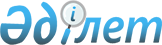 Аудан әкімдігінің 2008 жылдың 25 наурызындағы № 78 "ауылдық (селолық) жерде жұмыс істейтін мәдениет және спорт, әлеуметтік қамтамасыз ету мамандары лауазымдарының тізбесін анықтау туралы" қаулысына өзгерістер енгізу туралы
					
			Күшін жойған
			
			
		
					Солтүстік Қазақстан облысы Тимирязев аудандық әкімдігінің 2008 жылғы 13 мамырдағы N 142 қаулысы. Солтүстік Қазақстан облысының Тимирязев ауданының Әділет басқармасында 2008 жылғы 2 маусымда N 13-12-64 тіркелді. Күші жойылды - Солтүстік Қазақстан облысы Тимирязев аудандық әкімдігінің 2011 жылғы 14 қазандағы N 257 Қаулысымен

      Ескерту. Күші жойылды - Солтүстік Қазақстан облысы Тимирязев аудандық әкімдігінің 2011.10.14 N 257 Қаулысымен      Қазақстан Республикасының 2001 жылдың 23 қаңтарындағы «Қазақстан Республикасында жергілікті мемлекеттік басқару туралы» Заңының 37-бабына сәйкес, әкімдік ҚАУЛЫ ЕТЕДІ:



      1. Аудан әкімдігінің 2008 жылдың 25 наурызындағы № 78 «Ауылдық (селолық) жерде жұмыс істейтін мәдениет және спорт, әлеуметтік қамтамасыз ету мамандарының лауазымдарының тізбесін анықтау туралы» қаулысына өзгерістер енгізу туралы (2008 жылдың 3 мамырдағы № 18 «Нива» газетінде жарияланған 2008 жылдың 18 сәуіріндегі № 13-12-61 Тимирязев ауданы әділет басқармасында тіркелген) қаулысына келесі өзгерістер енгізілсін:



      Қаулыға қосымша 1-тармақ  келесі редакцияда мазмұндалсын:

      «1. Әлеуметтік қамтамасыз ету мамандар лауазымдары:

      күтім бойынша әлеуметтік жұмысшы»



      2. Осы қаулы алғаш ресми жарияланған күннен бастап он күнтізбелік күн өткеннен соң қолданысқа енгізіледі.      Аудан әкімі                                       Б. Жұмабеков
					© 2012. Қазақстан Республикасы Әділет министрлігінің «Қазақстан Республикасының Заңнама және құқықтық ақпарат институты» ШЖҚ РМК
				